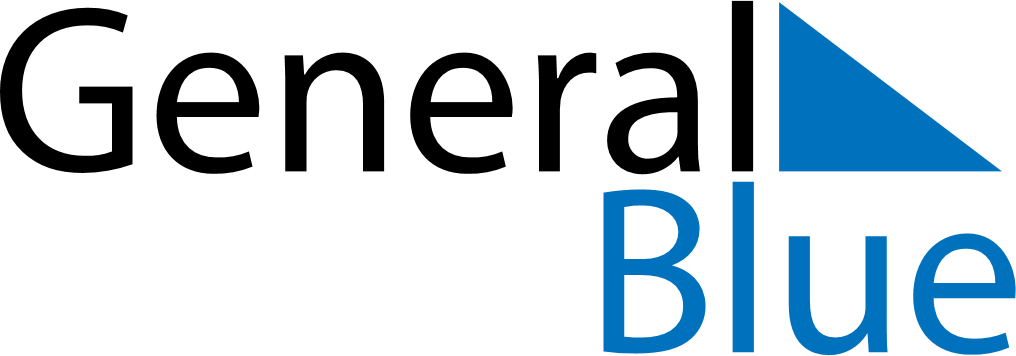 March 2024March 2024March 2024March 2024March 2024March 2024March 2024Jogeva, Jogevamaa, EstoniaJogeva, Jogevamaa, EstoniaJogeva, Jogevamaa, EstoniaJogeva, Jogevamaa, EstoniaJogeva, Jogevamaa, EstoniaJogeva, Jogevamaa, EstoniaJogeva, Jogevamaa, EstoniaSundayMondayMondayTuesdayWednesdayThursdayFridaySaturday12Sunrise: 7:10 AMSunset: 5:43 PMDaylight: 10 hours and 33 minutes.Sunrise: 7:07 AMSunset: 5:45 PMDaylight: 10 hours and 38 minutes.34456789Sunrise: 7:04 AMSunset: 5:48 PMDaylight: 10 hours and 43 minutes.Sunrise: 7:01 AMSunset: 5:50 PMDaylight: 10 hours and 48 minutes.Sunrise: 7:01 AMSunset: 5:50 PMDaylight: 10 hours and 48 minutes.Sunrise: 6:58 AMSunset: 5:52 PMDaylight: 10 hours and 54 minutes.Sunrise: 6:56 AMSunset: 5:55 PMDaylight: 10 hours and 59 minutes.Sunrise: 6:53 AMSunset: 5:57 PMDaylight: 11 hours and 4 minutes.Sunrise: 6:50 AMSunset: 5:59 PMDaylight: 11 hours and 9 minutes.Sunrise: 6:47 AMSunset: 6:02 PMDaylight: 11 hours and 14 minutes.1011111213141516Sunrise: 6:44 AMSunset: 6:04 PMDaylight: 11 hours and 20 minutes.Sunrise: 6:41 AMSunset: 6:07 PMDaylight: 11 hours and 25 minutes.Sunrise: 6:41 AMSunset: 6:07 PMDaylight: 11 hours and 25 minutes.Sunrise: 6:38 AMSunset: 6:09 PMDaylight: 11 hours and 30 minutes.Sunrise: 6:36 AMSunset: 6:11 PMDaylight: 11 hours and 35 minutes.Sunrise: 6:33 AMSunset: 6:14 PMDaylight: 11 hours and 40 minutes.Sunrise: 6:30 AMSunset: 6:16 PMDaylight: 11 hours and 46 minutes.Sunrise: 6:27 AMSunset: 6:18 PMDaylight: 11 hours and 51 minutes.1718181920212223Sunrise: 6:24 AMSunset: 6:21 PMDaylight: 11 hours and 56 minutes.Sunrise: 6:21 AMSunset: 6:23 PMDaylight: 12 hours and 1 minute.Sunrise: 6:21 AMSunset: 6:23 PMDaylight: 12 hours and 1 minute.Sunrise: 6:18 AMSunset: 6:25 PMDaylight: 12 hours and 6 minutes.Sunrise: 6:15 AMSunset: 6:27 PMDaylight: 12 hours and 12 minutes.Sunrise: 6:12 AMSunset: 6:30 PMDaylight: 12 hours and 17 minutes.Sunrise: 6:09 AMSunset: 6:32 PMDaylight: 12 hours and 22 minutes.Sunrise: 6:07 AMSunset: 6:34 PMDaylight: 12 hours and 27 minutes.2425252627282930Sunrise: 6:04 AMSunset: 6:37 PMDaylight: 12 hours and 33 minutes.Sunrise: 6:01 AMSunset: 6:39 PMDaylight: 12 hours and 38 minutes.Sunrise: 6:01 AMSunset: 6:39 PMDaylight: 12 hours and 38 minutes.Sunrise: 5:58 AMSunset: 6:41 PMDaylight: 12 hours and 43 minutes.Sunrise: 5:55 AMSunset: 6:44 PMDaylight: 12 hours and 48 minutes.Sunrise: 5:52 AMSunset: 6:46 PMDaylight: 12 hours and 53 minutes.Sunrise: 5:49 AMSunset: 6:48 PMDaylight: 12 hours and 59 minutes.Sunrise: 5:46 AMSunset: 6:50 PMDaylight: 13 hours and 4 minutes.31Sunrise: 6:43 AMSunset: 7:53 PMDaylight: 13 hours and 9 minutes.